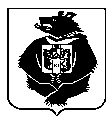 АДМИНИСТРАЦИЯСРЕДНЕУРГАЛЬСКОГО СЕЛЬСКОГО ПОСЕЛЕНИЯВерхнебуреинского муниципального районаХабаровского краяПОСТАНОВЛЕНИЕ   04.12.2023      №  45  С.Средний Ургал	О выделении помещения для проведенияпредвыборной агитации, мест для размещения печатных агитационныхматериалов 	В соответствии с пунктом 16 статьи 20, пунктом 6 статьи 61 Федерального закона от 12.06.2002 № 67-ФЗ « Об основных гарантиях избирательных прав и права на участие в референдуме граждан Российской Федерации», частью 13 статьи 22 Избирательного кодекса Хабаровского края, в целях обеспечения непрерывной и беспрепятственной реализации гражданами Российской Федерации избирательных прав и права на участие в референдуме на территории Среднеургальского сельского поселения Верхнебуреинского муниципального района, Хабаровского края, администрация сельского поселения	 ПОСТАНОВЛЯЕТ:1.Определить местом проведения предвыборной агитации помещение по адресу: администрация сельского поселения с.Средний Ургал, Набережная, 55А.2.Определить местом размещения печатных агитационных материалов.2.1.с.Средний Ургал, ул.Садовая,22, (доска объявления около бывшего здания администрации - 1 шт), размеры специального места 1.0 м. х 1.0 м. 2.2. с.Средний Ургал, ул.Садовая ,14, (доска объявления около остановки «Лесхоз»- 1 шт,)  размеры специального места 1.0 м. х 1.0 м.2.3.с.Средний Ургал, ул.Набережная, 49 (доска объявления около   остановки «3 магазин» - 1шт),  размеры специального места 1.0 м. х 1.0 м. 2.4.п.Веселый, ул. Взлетная,10, (доска объявления около здания ИП Сманив, - 1 шт.)  размеры специального места1.0 м. х 1.0 м. 3.Контроль за исполнением настоящего постановления оставляю за собой.4.Настоящее постановление вступает в силу и действительно в течение двух лет со дня его официального опубликования.  Глава поселения                                                                      Н.С.ЛевинаПА 00045